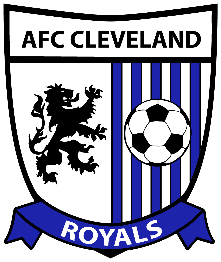 HOME LOCKER ROOMROCKY RIVER HIGH SCHOOLAFC Cleveland v FC BuffaloSaturday, June 27, 2015Coaches / Referees Timeline Kickoff: 7:00 pm Time		Activity							          5:30     	GATES OPEN          5:45		TEAM WARM-UPS BEGIN          6:20    	Rosters delivered to referees and press box          6:40    	5 Minute warning for both teams to clear the field	6:43    	2 Minute warning: both teams told to wrap up their drills	6:45     	Team warm-ups over; teams enter the locker rooms	6:50    	3 Minute Warning	6:53		Starters and Referees head out to field for introductions	6:54    	Teams Staged	6:56		Teams walk onto field	6:58		National Anthem begins	7:00		Kick-Off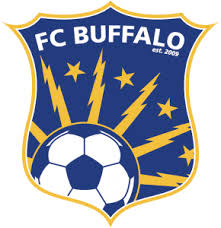 VISITING LOCKER ROOMROCKY RIVER HIGH SCHOOLAFC Cleveland v FC BuffaloSaturday, June 27, 2015Coaches / Referees Timeline Kickoff: 7:00 pm Time		Activity							          5:30     	GATES OPEN          5:45		TEAM WARM-UPS BEGIN          6:20    	Rosters delivered to referees and press box          6:40    	5 Minute warning for both teams to clear the field	6:43    	2 Minute warning: both teams told to wrap up their drills	6:45     	Team warm-ups over; teams enter the locker rooms	6:50    	3 Minute Warning	6:53		Starters and Referees head out to field for introductions	6:54    	Teams Staged	6:56		Teams walk onto field	6:58		National Anthem begins	7:00		Kick-Off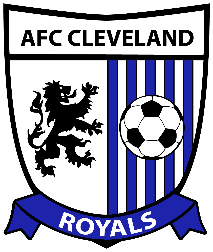 REFEREE LOCKER ROOMROCKY RIVER HIGH SCHOOLAFC Cleveland v FC BuffaloSaturday, June 27, 2015Coaches / Referees Timeline Kickoff: 7:00 pm Time		Activity							          5:30     	GATES OPEN          5:45		TEAM WARM-UPS BEGIN          6:20    	Rosters delivered to referees and press box          6:40    	5 Minute warning for both teams to clear the field	6:43    	2 Minute warning: both teams told to wrap up their drills	6:45     	Team warm-ups over; teams enter the locker rooms	6:50    	3 Minute Warning	6:53		Starters and Referees head out to field for introductions	6:54    	Teams Staged	6:56		Teams walk onto field	6:58		National Anthem begins	7:00		Kick-Off